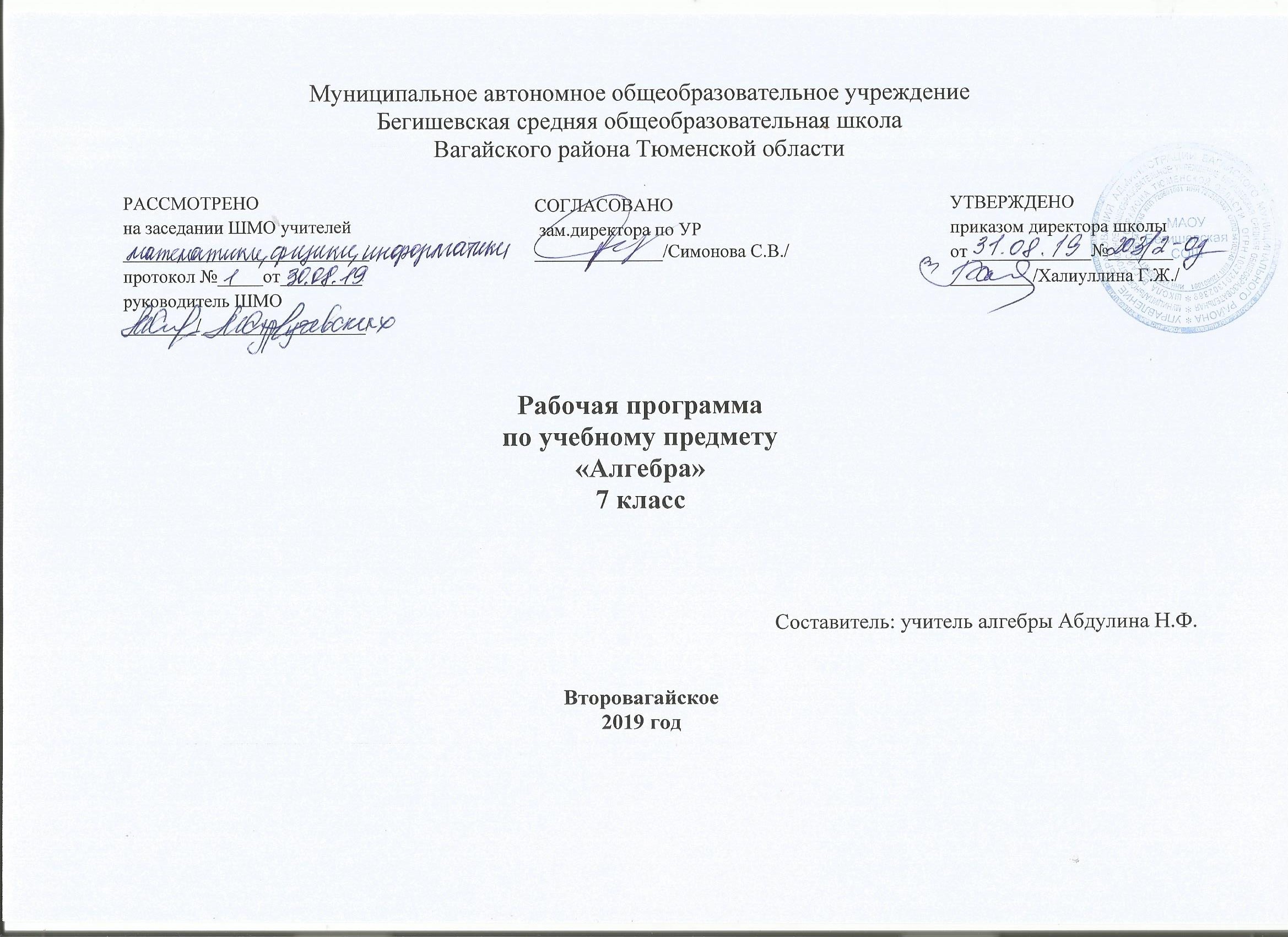 Планируемые результаты освоения учебного предметаЛичностными результатами изучения предмета «Алгебра» в 7 классе  являются:- умение ясно, точно, грамотно излагать свои мысли в устной и письменной форме, понимать смысл поставленной задачи, выстраивать аргументацию, приводить примеры и контрпримеры;- критичность мышления, умения распознавать логически некорректные высказывания, отличать гипотезу от факта;- представление о математической науке как сфере человеческой деятельности, об этапах ее развития, о ее значимости для развития цивилизации;- креативность мышления, инициатива, находчивость, активность при решении математических задач;- умение контролировать процесс и результат учебной математической деятельности;- способность к эмоциональному восприятию математических объектов, задач, решений, рассуждений.Метапредметными результатами изучения курса «Алгебра» в 7 классе является формирование универсальных учебных действий.Регулятивные УУД:Обучающиеся  7 класса:- сличают свой способ действия с эталоном;- сличают способ  и результат своих действий с заданным эталоном, обнаруживают отклонения и отличия от эталона;- вносят коррективы и дополнения в составленные планы;- вносят коррективы и дополнения в способ своих действий в случае расхождения эталона, реального действия и его продукта;- выделяют и осознают то, что уже усвоено и что еще подлежит усвоению;- осознают качество и уровень усвоения;- оценивают достигнутый результат;- определяют последовательность промежуточных целей с учетом конечного результата;- составляют план и последовательность действий;- предвосхищают временные характеристики результата (когда будет результат?);- предвосхищают результат и уровень усвоения (какой будет результат?);- ставят учебную задачу на основе соотнесения того, что уже известно и усвоено, и того, что еще не известно;- принимают познавательную цель, сохраняют ее при выполнении учебных действий, регулируют весь процесс их выполнения и четко выполняют требования познавательной задачи;- самостоятельно формируют познавательную цель и строят действия в соответствии с ней.Познавательные УУД:Обучающиеся  7 класса:- умеют выбирать смысловые единицы текста и устанавливать отношения между ними;- создают структуру взаимосвязей смысловых единиц текста;- выделяют количественные характеристики объектов, заданных словами;- восстанавливают предметную ситуацию, описанную в задаче, путем переформулирования, упрощенного пересказа текста, с выделением только существенной для решения задачи информации;- выделяют обобщенный смысл и формальную структуру задачи;- умеют заменять термины определениями;- умеют выводить следствия из имеющихся в условии задачи данных;- выделяют формальную структуру задачи;- выделяют объекты и процессы с точки зрения целого и частей;- анализируют условия и требования задачи;- выбирают вид графической модели, адекватной выделенным смысловым единицам;- выбирают знаково-символические средства для построения модели- выражают смысл ситуации различными средствами (рисунки, символы, схемы, знаки)- выражают структуру задачи разными средствами;- выполняют операции со знаками и символами;- выбирают, сопоставляют и обосновывают способы решения задачи;- проводят анализ способов решения задачи с точки зрения их рациональности и экономичности;- умеют выбирать обобщенные стратегии решения задачи;- выделяют и формулируют познавательную цель;- осуществляют поиск и выделение необходимой информации;- применяют методы информационного поиска, в том числе с помощью компьютерных средств.Коммуникативные УУД:Обучающиеся  7 класса:- умеют самостоятельно организовывать учебное взаимодействие в группе (определять общие цели, договариваться друг с другом и т.д.);  - отстаивают свою точку зрения, приводя аргументы, подтверждая их фактами;  - умеют в дискуссии выдвинуть контраргументы;  - учатся  критично  относиться к своему мнению, с достоинством признавать ошибочность своего мнения (если оно таково) и корректировать его;  - понимают позицию другого, различая в его речи: мнение (точку зрения), доказательство (аргументы), факты; гипотезы, аксиомы, теории;  - умеют взглянуть на ситуацию с иной позиции и договариваться с людьми иных позиций.Предметные результаты изучения предмета «Алгебра» в 7 классе.Обучающийся научится: - составлять буквенные выражения и формулы по условиям задач; осуществлять в выражениях и формулах числовые подстановки и выполнять соответствующие вычисления, осуществлять подстановку одного выражения в другое; выражать из формул одну переменную через остальные;- выполнять основные действия со степенями с целыми показателями, с многочленами и с алгебраическими дробями; выполнять разложение многочленов на множители; выполнять тождественные преобразования рациональных выражений;- решать линейные уравнения, системы двух линейных уравнений с двумя переменными;- решать текстовые задачи алгебраическим методом, интерпретировать полученный результат, проводить отбор решений, исходя из формулировки задачи;- изображать числа точками на координатной прямой;- определять координаты точки плоскости, строить точки с заданными координатами.- использовать приобретенные знания и умения в практической деятельности и повседневной жизни для:- выполнения расчетов по формулам, для составления формул, выражающих зависимости между реальными величинами; для нахождения нужной формулы в справочных материалах;- моделирования практических ситуаций и исследования построенных моделей с использованием аппарата алгебры;- описания зависимостей между физическими величинами соответствующими формулами, при исследовании несложных практических ситуаций.Обучающися  получит возможность: - проводить несложные доказательства, получать простейшие следствия из известных или ранее полученных утверждений, оценивать логическую правильность рассуждений, использовать примеры для иллюстрации и контрпримеры для опровержения утверждений;- извлекать информацию, представленную в таблицах, на диаграммах, графиках; составлять таблицы, строить диаграммы и графики;- решать комбинаторные задачи путем систематического перебора возможных вариантов и с использованием правила умножения;-вычислять средние значения результатов измерений;- находить частоту события, используя собственные наблюдения и готовые статистические данные;- находить вероятности случайных событий в простейших случаях.- Использовать приобретенные знания и умения в практической деятельности и повседневной жизни для:- выстраивания аргументации при доказательстве и в диалоге;- распознавания логически некорректных рассуждений;- записи математических утверждений, доказательств;- анализа реальных числовых данных, представленных в виде диаграмм, графиков, таблиц;- решения практических задач в повседневной и профессиональной деятельности с использованием действий с числами, процентов, длин, площадей, объемов, времени, скорости;- решения учебных и практических задач, требующих систематического перебора вариантов;-сравнения шансов наступления случайных событий, для оценки вероятности случайного события в практических ситуациях, сопоставления модели с реальной ситуацией;- понимания статистических утверждений.Содержание учебного предмета «Алгебра» в 7 классе1. Выражения, тождества, уравнения (21ч). Числовые выражения с переменными. Простейшие преобразования выражений. Уравнение, корень уравнения. Линейное уравнение с одной переменной. Решение текстовых задач методом составления уравнений. Статистические характеристики.2.   Функции(10ч). Функция, область определения функции. Вычисление значений функции по формуле. График функции. Прямая пропорциональность и ее график. Линейная функция и ее график.3. Степень с натуральным показателем (11ч). Степень с натуральным показателем и ее свойства. Одночлен. Функции у = х2, у = х3 и их графики.4. Многочлены (16ч). Многочлен. Сложение, вычитание и умножение многочленов. Разложение многочленов на множители. 5. Формулы сокращенного умножения (18ч). Формулы (а ± b)2 = а2 ± 2аb + b2, (а ± b)3 = а3 ± 3а2Ь + Заb2 ± b3, (а ± b) (а2  аb + b2) = а3 ± b3. Применение формул сокращенного умножения в преобразованиях выражений.6. Системы линейных уравнений (15ч).  Система уравнений. Решение системы двух линейных уравнений с двумя переменными и его геометрическая интерпретация. Решение текстовых задач методом составления систем уравнений.Повторение (11ч)Тематическое планирование с указанием количества часов, отводимых на освоение каждой темы (раздела)№ п/пНаименование разделов и темКоличество часов№ п/пНаименование разделов и темКоличество часовПовторение курса математики за 6 класс5Повторение. Действия с обыкновенными и  десятичными дробями1Повторение. Отношения. Пропорции. 1Повторение. Уравнения. Решение задач с помощью уравнений1Повторение. Решение задач на проценты.Координатная плоскость1Входная контрольная работа1Глава1.  Выражения, тождества, уравнения21Выражения4Числовые выражения1Выражения с переменными 1Нахождение значений буквенных  выражений1Сравнение значений выражений1Преобразование выражений5Свойства действий над числами1Тождества1Тождественные преобразования выражений. 1Упрощение выражений1Контрольная работа № 1 «Выражения, тождества, уравнения»1Уравнения с одной переменной7Уравнение  и его корни1Линейное уравнение с одной переменной1Решение линейных уравнений с одной переменной1Решение задач с помощью уравнений1Решение задач на проценты с помощью уравнений1Решение задач на «движение» с помощью уравнений1Решение уравнений и  задач  с помощью уравнений1Статистические характеристики 5Статистические характеристики 1Среднее арифметическое, размах и мода1Решение задач на нахождение среднего арифметического, размаха и моды1Медиана как статистическая характеристика 1Контрольная работа №2 «Уравнение  и его корни»1Глава 2. Функции10Функции и  их графики4Что такое функция. 1Вычисление значения функции по формуле 1График функции. Построение  и чтение графика.1Работа с графиками  функций1Линейная функция6Прямая пропорциональность и ее график1Линейная функция  и ее график1Построение графика линейной функции1Работа с графиками линейной функции1Взаимное расположение графиков линейных функций1Контрольная работа № 3 « Функции»1Глава 3.  Степень с натуральным показателем11Степень и ее свойства5Работа над ошибками. Определение степени с натуральным показателем1Умножение степеней1Деление степеней1Возведение  в степень произведения1Возведение  в степень степени1Одночлены6Одночлен и его стандартный вид1Умножение одночленов1Возведение одночлена в степень1Функции у=х2 и ее график1Функции  у=х3 и ее график1Контрольная раб. № 4 «Степень с натуральным показателем»1Глава 4.   Многочлены.16Сумма и разность многочленов3Многочлен и его стандартный вид1Приведение многочлена к стандартному виду1Сложение и вычитание многочленов1Произведение одночлена на многочлен6Умножение одночлена на многочлен. 1Умножение одночлена на многочлен. Преобразование выражений.1Умножение одночлена на многочлен. Решение задач.1Вынесение общего множителя за скобки1Разложение на множители с помощью вынесения общего множителя за скобки1Контрольная работа № 5  «Многочлены»1Произведение  многочленов7Работа над ошибками. Умножение  многочлена на многочлен1Умножение многочлена на многочлен. Преобразование выражений1Разложение многочлена на множители  способом группировки1Разложение многочлена на множители  способом группировки для вычислений1Применение разложения многочлена на множители  способом группировки. Доказательство тождеств.1Решение упражнений по теме «Многочлены»1Контрольная работа  № 6 «Многочлены»1Глава 5.  Формулы сокращенного умножения18Квадрат суммы и квадрат разности5Возведение в квадрат суммы и разности  двух выражений1Возведение в квадрат  суммы и разности двух выражений1Возведение в куб суммы и разности  двух выражений1Разложение на множители с помощью формулы квадрата суммы 1Разложение на множители с помощью формулы квадрата  разности1Разность квадратов. Сумма и разность кубов7Умножение разности двух выражений на их сумму1Умножение разности двух выражений на их сумму. Преобразование выражений1Разложение разности квадратов на множители1Разложение на множители суммы и разности кубов1Разложение на множители суммы и разности кубов1Контрольная работа № 7 «Формулы сокращенного умножения»1Преобразование целых выражений7Работа над ошибками. Преобразование целого выражения в многочлен1Упрощение выражений1Решение уравнений1Разложение на множители с помощью вынесения общего множителя и формул сокращенного умножения.1Разложение на множители с помощью группировки1Применение различных способов для разложения на множители1Контрольная работа № 8 «Преобразование целого выражения в многочлен»1Глава 6.   Системы линейных уравнений.15Линейные уравнения с двумя переменными и их системы5Работа над ошибками. Линейное уравнение с двумя переменными 1График линейного уравнения с двумя переменными1Построение графиков линейного уравнения с двумя переменными1Системы линейных уравнений с двумя переменными1Графическое решение систем линейных уравнений с двумя переменными1Решение систем линейных уравнений с двумя переменными10Способ подстановки1Решение систем линейных уравнений способом подстановки1Способ сложения1Решение систем линейных уравнений способом  сложения1Решение задач с помощью систем уравнений1Решение задач на движение с помощью систем уравнений1Решение задач на проценты с помощью систем уравнений1Решение задач на сплавы с помощью систем уравнений1Решение систем уравнений и задач с помощью систем уравнений1Контрольная работа № 9 «Системы линейных уравнений»1Повторение6 Решение линейных уравнений, систем линейных уравнений1Линейная функция. Работа с графиками1Степень с натуральным показателем1Решение задач с помощью уравнений1Промежуточная аттестация 1Обобщение материала за курс 7 класса1 Итого : 102